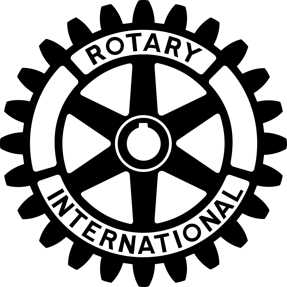 The Sheboygan Rotary Cub2017 Scholarship Informationwww.sheboyganrotary.comApplicant must:Be a member of the current graduation class of North, South, Kohler, Christian, or Lutheran high schools.  Have a cumulative minimum “B” (3.0) grad point average for all years of high school attendance.  Demonstrate a capacity for leadership and good character qualities.  Show active involvement and leadership in community, school, work, and/or church activities.  Applicant achievements must be representative of those that would be attributed to a “good” and “involved” student.Note:Financial need is not a requirement and is not a basis for qualification.Acceptance of any other scholarship shall not preclude acceptance, however a candidate’s receipt of other significant scholarship funding may ben taken into account as a factor in final selection.The proceeds of the award shall be used to assist the recipient in meeting tuition, room, board, fees, and other institutional charges associated with advanced education in a full course of study leading to a degree at a college, university, technical/trade school or their equivalent.One eight thousand dollar ($8,000) scholarship will be awarded to the finalist.  The scholarship may be used (for purposes as described in number three above) in any increments over a two-year period commencing JULY 1 of the year the scholarship is awarded. Applications must be competed on the “Sheboygan Rotary Scholarship Application” electronic fill-in form available on the Sheboygan Rotary Club website at www.sheboyganrotary.com.  Preference is that form be completed, and emailed to the Rotary Scholarship Committee Chair listed below.  Completed forms must be submitted via email to: kstearns@lakeshorechc.org.  Subject line: 2017 Sheboygan Rotary Scholarship.  No later than 5:00pm on Friday, March 10, 2017.  Please contact Kristin Blanchard Stearns, Rotary Scholarship Committee Member, with questions or comments:  920-783-6633 x 204 or email at kblanchard@lakeshorechc.org.  “Community leadership through local & international service, fellowship, and fun.”